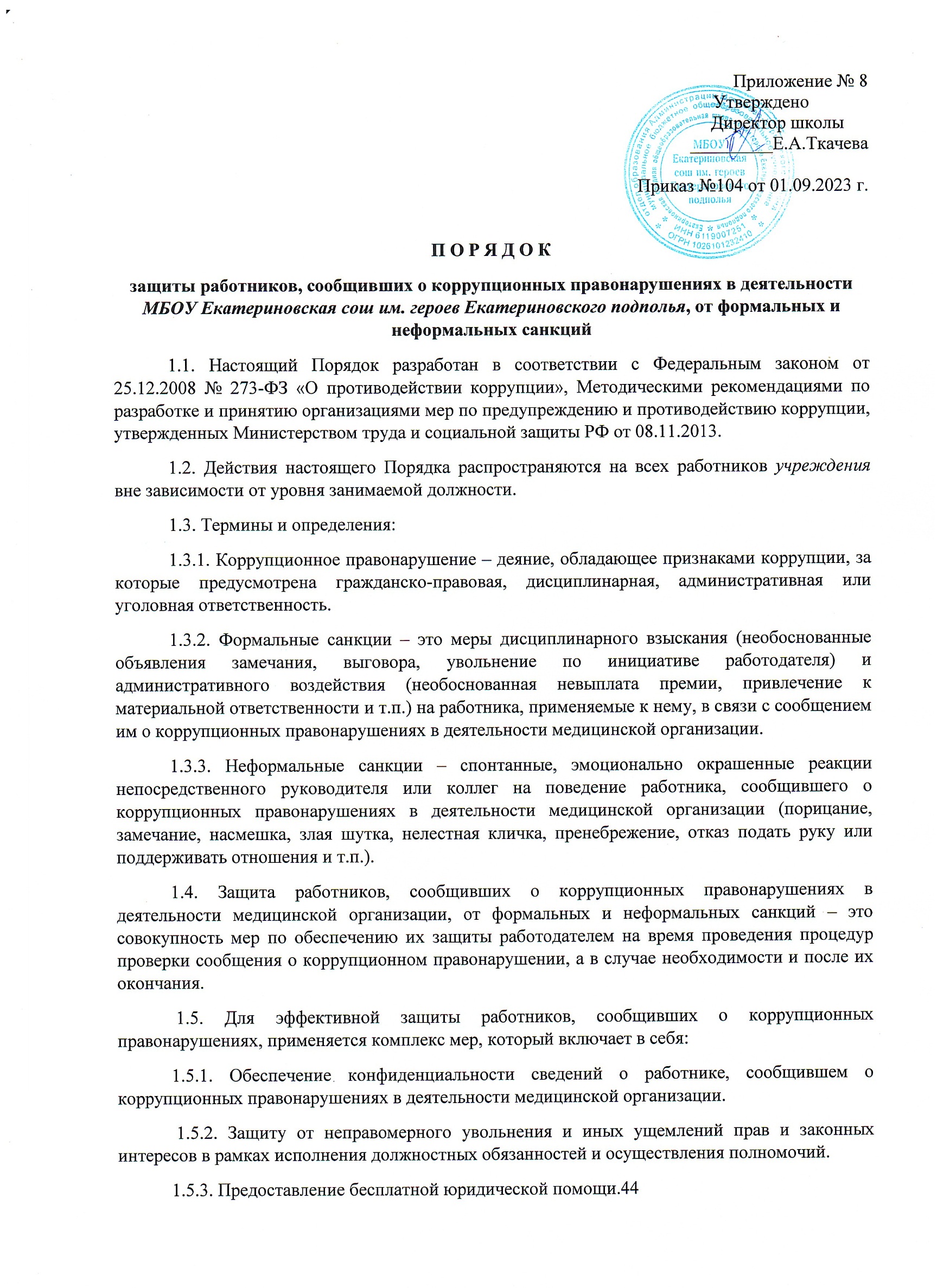 1.6. В случае привлечения к дисциплинарной ответственности работника, ранее сообщившего о коррупционных правонарушениях в деятельности учреждения, дисциплинарное взыскание может быть обжаловано работником в государственную инспекцию труда и (или) органы по рассмотрению индивидуальных трудовых споров. Ответственность. В случае сообщения работником заведомо ложной информации, несоответствующей действительности, либо информации, порочащей честь и достоинство другого работника медицинской организации, он может быть привлечён к ответственности в рамках действующего законодательства.Приложение № 9Примерная форма при заключении гражданско – правовых договоров:5. Антикоррупционная оговорка5.1. При исполнении своих обязательств по Контракту (Договору) Стороны,                            их аффилированные лица, работники, представители не выплачивают,                            не предлагают выплатить и не разрешают выплату денежных средств или иных ценностей, прямо или косвенно, любым лицам для оказания влияния на действия или решения этих лиц с целью получить какие-либо неправомерные преимущества или с иными противоправными целями.Также Стороны, их аффилированные лица, работники, представители при исполнении Контракта (Договора) не осуществляют действия, квалифицируемые российским законодательством как вымогательство взятки или предмета коммерческого подкупа, коммерческий подкуп, посредничество в коммерческом подкупе, дача или получение взятки, посредничество во взяточничестве, а также иные действия, нарушающие требования законодательства о противодействии коррупции.5.2. В случае возникновения у Стороны оснований полагать, что произошло или может произойти нарушение условий, предусмотренных пункта 5.1 Контракта (Договора), она обязуется незамедлительно уведомить об этом другую сторону в письменной форме по реквизитам, указанным в пункте ___ Контракта (Договора). В письменном уведомлении Сторона обязана указать факты или предоставить материалы, подтверждающие или дающие основание полагать, что произошло или может произойти нарушение.Сторона, получившее уведомление, обязана рассмотреть такое уведомление и сообщить другой Стороне об итогах его рассмотрения в письменной форме по реквизитам, указанным в пункте ____ Контракта (Договора) в срок, не превышающий 10 календарных дней с даты получения такого уведомления.5.3. В случае нарушения одной Стороной обязательств воздерживаться от запрещенных в п. 5.1 Контракта (Договора) действий и (или) неполучения другой Стороной в установленный настоящим Контрактом (Договором) срок подтверждения, что нарушения не произошли или не произойдут, другая Сторона направляет обоснованные факты или предоставляет материалы в компетентные органы в соответствии с применимым законодательством.